**CONFIDENTIAL DO NOT DISTRIBUTE**Proposed Evidence Update Process Document for Remaining PICOTs not covered by ILCOR systematic or scoping reviewsILCOR PICO review processILCOR CEE Systematic ReviewILCOR Task Force Systematic Review ILCOR Task Force Scoping Review ILCOR Evidence Update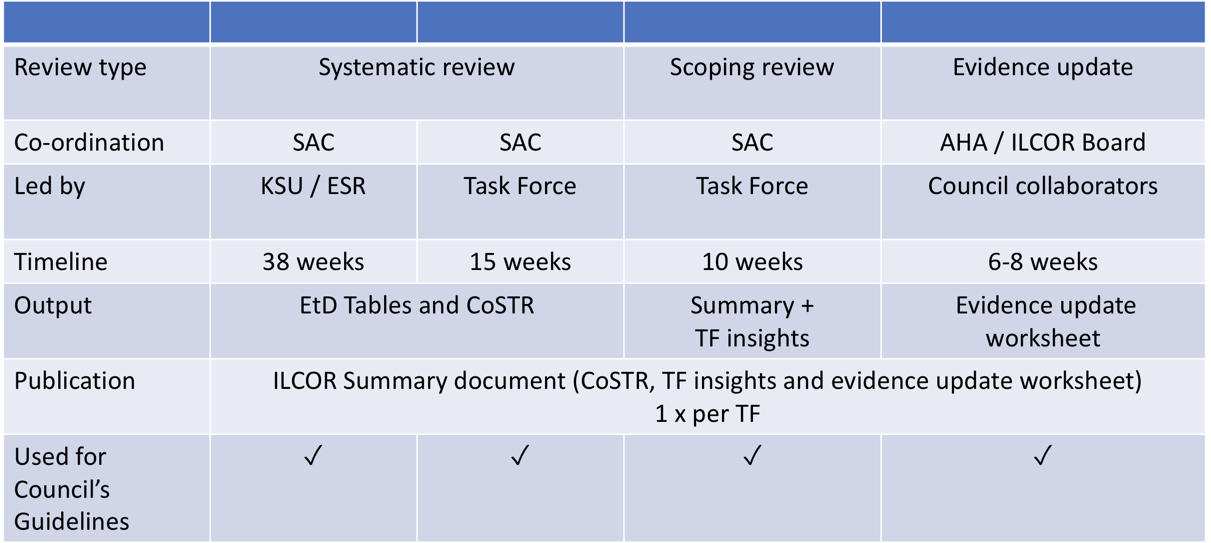 Evidence Update Process for topics not covered by ILCOR Task Forces systematic or scoping reviewsILCOR has prioritised PICO questions based on importance and presence of new data for systematic or scoping reviews.This evidence update process is only applicable to PICOSTs which are not being reviewed by ILCOR as systematic or scoping reviews.Remaining PICO Questions:2015 Recommendations were derived from PICO Questions  PICOs are numbered and match to at least one if not more recommendations2010 PICOS were not numbered and therefore matching may be morechallenging.  Worksheets are available online.URL for 2010 Worksheets: https://heart-my.sharepoint.com/personal/veronica_zamora_heart_org/_layouts/15/onedrive.aspx?id=%2Fpersonal%2Fveronica%5Fzamora%5Fheart%5Forg%2FDocuments%2FCoSTR%20WorksheetsURL for 2015 Worksheets: https://volunteer.heart.org/apps/pico/Pages/default.aspx**AHA login required to view digital 2015 worksheet**Simplified process for evidence updateCopy and paste the most recent Consensus on Science and Treatment Recommendation from the 2010 or 2015 ILCOR summary document into the evidence update worksheetSingle reviewer re-runs search strategy where available or use general search strategy outlined belowRun search strategies on EXISTING PICO2015: limit search to 1/1/2013 to current for observational studies and RCTs only (do not include case studies) using PUBMED2010:  limit search to 1/1/2008 to current for observational studies and RCTs only (do not include case studies) using PUBMEDIdentify relevant studies: systematic reviews, guidelines, randomized controlled trials (RCTs) and non-randomized studies (non-randomized controlled trials, interrupted time series, controlled before-and-after studies, cohort studies, large case series n>20) that concern directly the population and intervention describedReview reference lists of identified articles for any other eligible articlesSummarise key information from relevant articles on study summary table for RCT or Non-RCT studies. Provide an opinion on whether any of the new studies identified contain information which may require a review/update of previous Treatment RecommendationSubmit to Evidence Update Co-ordinator (Dr. Peter Morley) and Veronica Zamora (AHA)Once approved, SAC Chair notifies ILCOR Board who will acknowledge receipt. Evidence update must be completed within 8 weeks of startPUBMED (using advanced search with the operators: AND, OR, NOT)Your specific topic words: “xx” [MESH] OR “xxx” [TIAB]Population: If CA: “life support care” [MESH] OR “life support” [TIAB] OR cardiopulmonary resuscitation [MESH] OR “cardiopulmonary resuscitation” [TIAB] OR ROSC [TIAB] OR “return of spontaneous circulation” [TIAB] OR heart arrest [MESH] OR “cardiac arrest [TIAB]If no CA: NOT (heart arrest [MESH] OR “cardiac arrest [TIAB])Critical illness terminology: "Critical Illness"[Mesh] OR "Critical Illness"[tiab] OR emergenc* [TIAB] OR emergencies [MESH] OR emergency medicine [MESH] OR acute disease [MESH]To exclude animal studies: NOT (animals [mh] NOT humans [mh])Optional: NOT “respiration, artificial”[MESH]Optional limiting to articles with children or adolescent data, broadest search: 
infan* OR baby OR baby* OR babies OR toddler* OR minors OR minors* OR kid OR kids OR child OR child* OR children* OR schoolchild* OR schoolchild OR school child[tiab] OR school child*[tiab] OR adolescen* OR juvenil* OR youth* OR teen* OR under*age* OR pubescen* OR pediatrics[mh] OR pediatric* OR paediatric* OR peadiatric* OR school[tiab] OR school*[tiab] Optional exclude neonatal papers by 
NOT (newborn* OR new-born* OR perinat* OR neonat* OR prematur* OR preterm*)The above is a predefined BMI block (reference due: https://blocks.bmi-online.nl)In view of limiting to guidelines and reviews (or excluding), can be further adapted as needed: "Guidelines as Topic"[Mesh] OR "Guideline"[Publication Type] OR guideline*[tiab] OR recommendation*[tiab] OR cpg[tiab]review[tiab] OR "Review"[Publication Type] OR "Meta-Analysis as Topic"[Mesh] OR meta-analysis[tiab] OR "Meta-Analysis "[Publication Type] NOT "Letter"[Publication Type] OR "Editorial"[Publication Type] OR “Comment"[Publication Type])Example of RCT: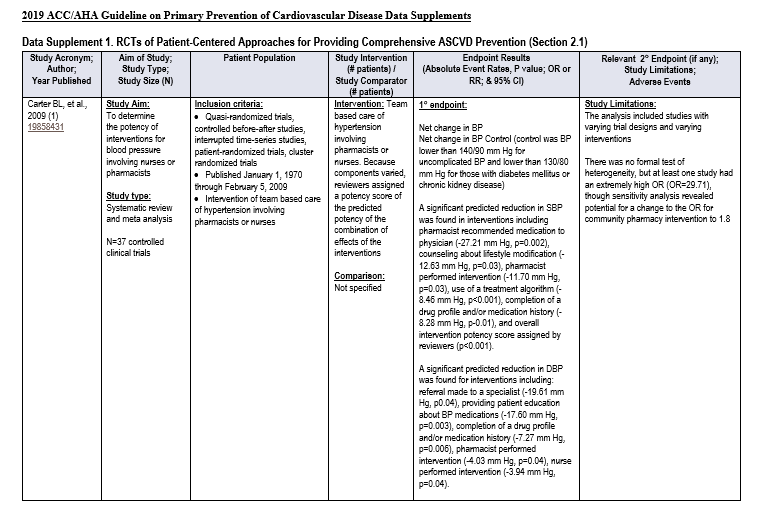 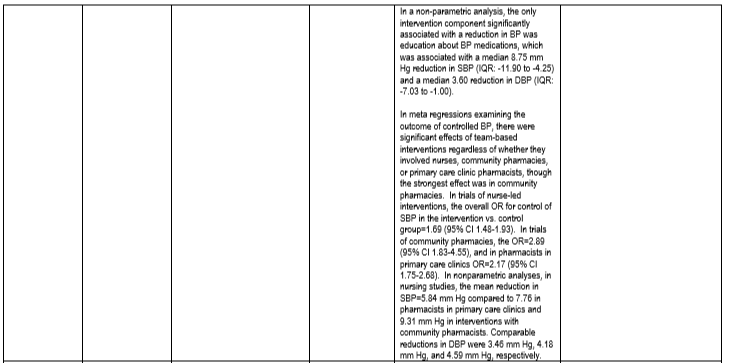 Example Non-RCT/Systematic Reviews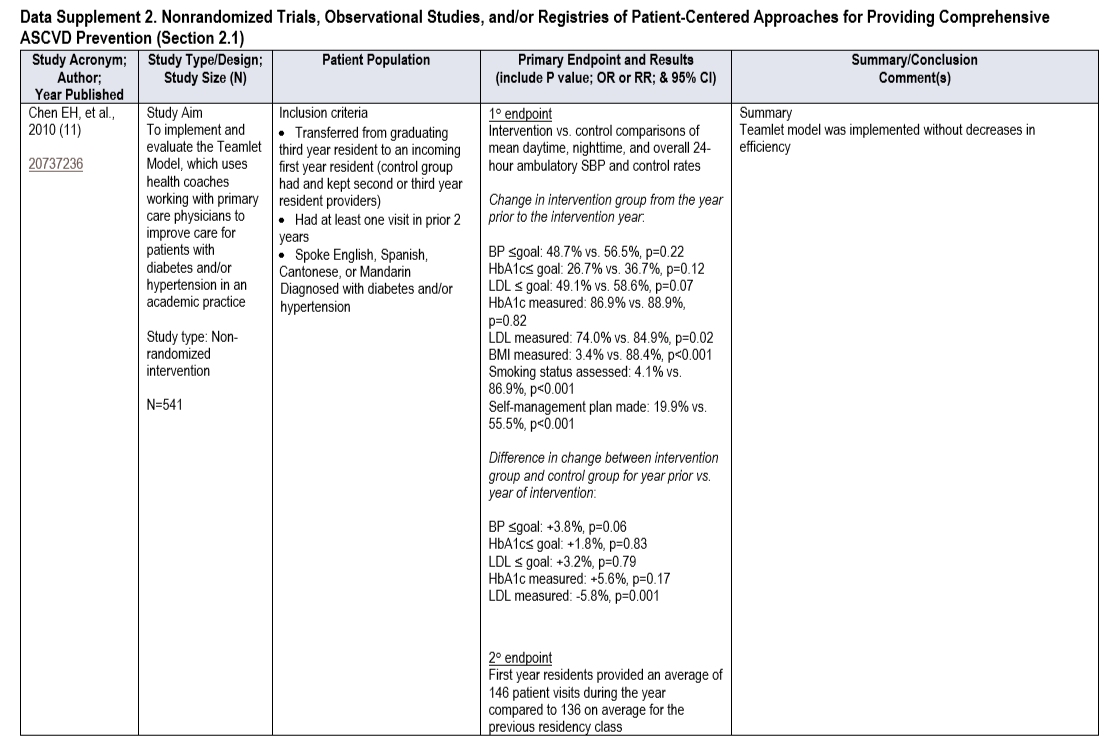 